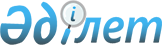 Об организации призыва граждан Республики Казахстан 1982-1991 годов рождения на срочную воинскую службу в апреле-июне и октябре-декабре 2009 года
					
			Утративший силу
			
			
		
					Постановление акимата Мамлютского района Северо-Казахстанской области от 7 апреля 2009 года N 60. Зарегистрировано Управлением юстиции Мамлютского района Северо-Казахстанской области 6 мая 2009 года N 13-10-84. Утратило силу (письмо акима Мамлютского района Северо-Казахстанской области от 14 января 2013 года N 02-08-02-02/37)

      Сноска. Утратило силу (письмо акима Мамлютского района Северо-Казахстанской области от 14.01.2013 N 02-08-02-02/37)      В соответствии с пунктом 3 статьи 19, статьи 23 Закона Республики Казахстан от 8 июля 2005 года № 74 «О воинской обязанности и воинской службе», подпунктом 8 пунктом 1 статьей 31 Закона Республики Казахстан «О местном государственном управлении и самоуправлении в Республике Казахстан» от 23 января 2001 года № 148, Указом Президента Республики Казахстан от 1 апреля 2009 года № 779 «Об увольнении в запас военнослужащих срочной воинской службы, выслуживших установленный срок воинской службы, и очередном призыве граждан Республики Казахстан на срочную воинскую службу в апреле-июне и октябре-декабре 2009 года», постановления Правительства Республики Казахстан от 30 июня 2006 года № 623 «Об утверждении Правил организации и проведения призыва граждан на воинскую службу», акимат района ПОСТАНОВЛЯЕТ:



      1. Призвать на срочную воинскую службу в Вооруженные Силы Республики Казахстан, Внутренние войска Министерства внутренних дел Республики Казахстан, Комитет национальной безопасности Республики Казахстан, Республиканскую гвардию Республики Казахстан, Министерство по чрезвычайным ситуациям Республики Казахстан в апреле-июне и октябре-декабре 2009 года граждан мужского пола возрасте от восемнадцати до двадцати семи лет, не имеющих права на отсрочку или освобождение от призыва, а также граждан отчисленных из учебных заведений, не достигших двадцати семи лет и не выслуживших установленные сроки воинской службы по призыву.



      2. Образовать призывную комиссию в составе:Председатель призывной       Начальник Государственного учреждения

комиссии                     «Отдел по делам обороны» Мамлютского

                             района Дюсекин Амангельды ЕркебулановичЗаместитель председателя     Заместитель акима Мамлютского района

призывной комиссии           Бакеев Серик БолатовичЧлены комиссии:              Заместитель начальника Государственного

                             учреждения «Отдел внутренних дел»

                             Мамлютского района по кадровой службе

                             (по согласованию);

                             Кульбаев Ержан МулдабековичПредседатель медицинской     Заместитель главного врача центральной

комиссии                     районной поликлиники, по организационно-

                             методической работе, председатель

                             медицинской комиссии (по согласованию)

                             Кузина Тамара ИвановнаСекретарь призывной          медицинская сестра «Мамлютской районной

комиссии                     поликлиники» (по согласованию)

                             Токарева Елена Петровна

      Сноска. Пункт 2 с изменениями, внесенными постановлением акимата Мамлютского района от 21.08.2009 N 175

      3. Утвердить график работы призывной комиссии согласно приложению.



      4. Акимам сельских округов обеспечить доставку граждан для прохождения медицинской и призывной комиссий и отправку их для прохождения воинской службы:



      5. Главному врачу центральной районной поликлиники Кузиной Т.И.(по согласованию):

      укомплектовать медицинскую комиссию опытными врачами-специалистами и средними медицинским персоналом;

      обеспечить призывной пункт медикаментами, инструментарием и медицинским имуществом;



      6. Главному врачу центральной районной больницы Коробковой М.Г. (по согласованию) предусмотреть выделение необходимого количества мест для стационарного медицинского обследования граждан, направленных призывной комиссией.



      7. Начальнику Мамлютского районного отдела внутренних дел полковнику полиции Тугунбаеву Т.М (по согласованию):

      осуществлять розыск и задержание лиц, уклоняющихся от выполнения воинской обязанности;

      обеспечить охрану общественного порядка на призывном пункте в период работы призывной комиссии и отправки призванных граждан на областной сборный пункт;



      8. Начальнику отдела культуры и развития языков Пояркину А.И. в период призыва и отправки граждан на срочную воинскую службу на призывном пункте организовать встречи с ветеранами войн и труда, выступления коллективов художественной самодеятельности, демонстрацию кинофильмов по военно-патриотической тематике.



      9. Начальнику отдела физической культуры и спорта Мищенко В.В, организовать на призывном пункте проведение спортивно-массовых мероприятий и проверку физической подготовленности граждан.



      10. Начальнику отдела финансов Яковенко А.П., обеспечить своевременное финансирование расходов на мероприятия по призыву граждан на срочную воинскую службу за счет средств местного бюджета в пределах ассигнований, выделенных на эти цели.



      11. Руководителю аппарата акима района Мамашарипову С.К.

      - обеспечить призывной пункт необходимым количеством обслуживающего персонала и технических работников;

      - произвести аренду автомобильного транспорта для изучения граждан подлежащих очередному призыву и доставку призванных на срочную воинскую службу на областной сборный пункт.



      12. Контроль за исполнением настоящего постановления возложить на заместителя акима района Бакеева С.Б.



      13. Настоящее постановление вводится в действие со дня его первого официального опубликования.      Аким района                                К. Калиев

Приложение

к постановлении акимата района

от 7 апреля № 60 График прохождения призывной комиссии граждан 1982-1991 года рождения
					© 2012. РГП на ПХВ «Институт законодательства и правовой информации Республики Казахстан» Министерства юстиции Республики Казахстан
				№Наименование сельских округовВсего призыв

никовСроки сдачи анализовСроки сдачи анализовСроки сдачи анализовСроки сдачи анализовСроки сдачи анализовСроки сдачи анализовСроки сдачи анализовСроки сдачи анализов№Наименование сельских округовВсего призыв

ников10.0413.0414.0415.0416.0417.0420.0421.041Андреевский13132Беловский22223Воскресеновский23234Дубровинский31315Кзыл-Аскерский12126Краснознаменный24247Ленинский14148Леденевский12129г.Мамлютка753731710Ново-Михайловский383811Пригородный181812Становской2323Явилось на призыв3055043371938413146